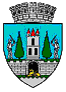 ROMÂNIAJUDEŢUL SATU MARECONSILIUL LOCAL AL MUNICIPIULUI SATU MARE	                                Nr. 49596/23.08.2023PROIECTHOTĂRÂREA NR. ................./................. pentru modificarea și completarea anexei 1  la HCL nr. 161/27.06.2013 privind trecerea din administrarea Consiliului local al municipiului Satu Mare în administrarea  unităților de învățământ preuniversitar de stat a clădirilor necesare desfășurării procesului de învățământ și a terenului aferent           Consiliul Local al Municipiului Satu Mare,Analizând proiectul de hotărâre înregistrat sub  nr. ________/ _________ referatul de aprobare al inițiatorului înregistrat sub nr. 49598/23.08.2023, raportul de specialitate al Serviciului Patrimoniu, Concesionări, Închirieri înregistrat sub nr. 49599/23.08.2023                    raportul de specialitate  Serviciului Juridic înregistrat sub nr. 50163/25.08.2023, avizele comisiilor de specialitate ale Consiliului Local al Municipiului Satu Mare;Luând în considerare prevederile:art.112 alin (2) și alin (9) din Legea educației naționale nr. 1/2011, modificată și completată;art. 24 din Legea cadastrului și a publicității imobiliare nr. 7/1996, republicată cu modificările și completările ulterioare;art.551 pct.7, art.554, art.858  art.866-art.869  din Codul Civil; art.108 lit. a), art. 286 alin. (4), art.287 lit. b), art.297 alin.(1) lit. a), art. 299 din  O.U.G. nr. 57/2019 privind Codul Administrativ, cu modificările și completările ulterioare,art.20 alin.(1) lit. e) din Legea nr. 273/2006 privind finanțele publice locale, cu modificările și completările locale;           Având în vedere Hotărârea Consiliului Local Satu Mare nr.161/27.06.2013 privind trecerea din administrarea Consiliului local al municipiului Satu Mare în administrarea unităților de învățământ preuniversitar de stat a clădirilor necesare desfășurării procesului de învățământ și a terenului aferent, modificată prin Hotărârea Consiliului Local Satu Mare                  nr. 280/25.08.2022 și Hotărârea Consiliului Local Satu Mare nr.11/26.01.2023 privind aprobarea  rețelei școlare a unităților de învățământ preuniversitar din municipiul Satu Mare pentru anul școlar 2022-2023;Ținând seama de prevederile Legii privind normele de tehnică legislativă pentru elaborarea actelor normative nr.24/2000, republicată, cu modificările și completările ulterioare,            În temeiul art. 129 alin. (1), alin. (2) lit. c), art. 139 alin. (3) lit. g), art. 196 alin. (1) lit. a) din  O.U.G. nr. 57/2019 privind Codul Administrativ, cu modificările și completările ulterioare,            Adoptă prezenta,HOTĂRÂRE         Art. 1. Se aprobă acordarea în favoarea Colegiul Național ”Kölcsey Ferenc” a dreptului de administrare asupra unor imobile situate în municipiul satu Mare, str. Mihai Eminescu nr.1, după cum urmează:Sală de box  identificată cu  nr. cadastral 177509 -C1 având suprafața construită la sol de  311 mp, nr. inventar 104340 cu valoare de inventar 60,777.00 leiTeren aferent identificat cu nr. cadastral 177509 având suprafața construită la sol de  428 mp, nr. inventar T1696 cu valoare de inventar 2469,319.00 lei           Art. 2. Se aprobă acordarea dreptului de administrare instituit în favoarea Liceului Ortodox ,, Nicolae Steindhart ” Satu Mare asupra unor imobile situate în Satu Mare, str. Ilisești nr. 4 , după cum urmează:Creșa Dumbrava minunată , clădire în suprafață de 140 mp, nr. de inventar 102938.4 cu valoare de inventar 230,265.43 leiTeren aferent în suprafață  de 446 mp , nr de inventar 1107.4T cu valoare de 68,188.02 lei         Art. 3. Se aprobă modificarea valorii de inventar ce figurează la poziția nr.7 din Anexa nr.1 la Hotărârea Consiliului Local Satu Mare nr. 161/27.06.2013, rezultată în urma reabilitării este de 4.816.369,30 lei.           Art. 4. Se aprobă completarea poziției 34 din Anexa 1 la Hotărârea Consiliului Local Satu Mare nr.161/27.06.2013, cu nr.CF 153534          Art. 5. Se dispune O.C.P.I. Satu Mare înscrierea în evidențele carte funciară, a celor aprobate în articolele precedente.          Art. 6. În anexa 1 la Hotărârea Consiliului Local al municipiului Satu Mare                                      nr. 280/25.08.2022 pentru modificarea anexei 1 la HCL nr. 161/27.06.2013 privind trecerea din administrarea Consiliului Local al municipiului Satu Mare în administrarea  unităților de învățământ preuniversitar de stat a clădirilor necesare desfășurării procesului de învățământ și a terenului aferent, se integrează modificările aprobate la articolele precedente și va avea conținutul conform anexei, parte integrantă din prezenta .Art. 7. Cu ducerea la îndeplinire a prezentei hotărâri se încredințează Primarul Municipiului Satu Mare prin Serviciul Patrimoniu Concesionări Închirieri din cadrul Aparatului de specialitate al Primarului Municipiului Satu Mare. Art. 8. Prezenta hotărâre se comunică prin intermediul Secretarului General al Municipiului Satu Mare, în termenul prevăzut de lege, Primarului Municipiului Satu Mare, Instituției Prefectului - Județului Satu Mare și Serviciului Patrimoniu Concesionări Închirieri.                                           INIŢIATOR PROIECT
                                                       PRIMAR                                                 Kereskényi GáborAVIZATSecretar generalMihaela Maria RacolțaRed/TehnMunich Diana/2 ex